Образец титульного листа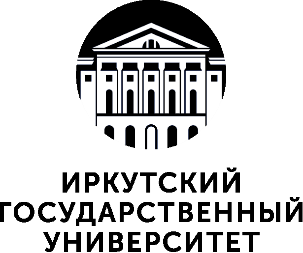 Министерство науки и высшего образования Российской ФедерацииМинистерство науки и высшего образования Российской ФедерацииМинистерство науки и высшего образования Российской Федерациифедеральное государственное бюджетное образовательное учреждениевысшего образованияфедеральное государственное бюджетное образовательное учреждениевысшего образованияфедеральное государственное бюджетное образовательное учреждениевысшего образования«Иркутский государственный университет»«Иркутский государственный университет»«Иркутский государственный университет»(ФГБОУ ВО «ИГУ»)(ФГБОУ ВО «ИГУ»)(ФГБОУ ВО «ИГУ»)Исторический факультетИсторический факультетИсторический факультетКафедра (указать название кафедры полностью)Допускается к защитеКафедра (указать название кафедры полностью)Допускается к защитеЗав. кафедрой, профессор _____________ Ю. А. Смирнов«____» _________ 2023 г.Зав. кафедрой, профессор _____________ Ю. А. Смирнов«____» _________ 2023 г.Зав. кафедрой, профессор _____________ Ю. А. Смирнов«____» _________ 2023 г.Зав. кафедрой, профессор _____________ Ю. А. Смирнов«____» _________ 2023 г.Зав. кафедрой, профессор _____________ Ю. А. Смирнов«____» _________ 2023 г.Зав. кафедрой, профессор _____________ Ю. А. Смирнов«____» _________ 2023 г.ВЫПУСКНАЯ КВАЛИФИКАЦИОННАЯ РАБОТАВЫПУСКНАЯ КВАЛИФИКАЦИОННАЯ РАБОТАВЫПУСКНАЯ КВАЛИФИКАЦИОННАЯ РАБОТАБакалавра / МагистрантаБакалавра / МагистрантаБакалавра / Магистрантапо направлению 00.00.00 …. (указать шифр и название направления без кавычек)по направлению 00.00.00 …. (указать шифр и название направления без кавычек)по направлению 00.00.00 …. (указать шифр и название направления без кавычек)Профиль «Прописать полностью»Профиль «Прописать полностью»Профиль «Прописать полностью»ТЕМА ТЕМА ТЕМА Рецензент: д-р ист. наук, профессорСтудент 4  курса очного отделения, Студент 4  курса очного отделения, _____________А. А. АлексеевГруппа 07431-ДБГруппа 07431-ДБ_____________ Андрей Иванович Горнов _____________ Андрей Иванович Горнов Нормоконтролёр: канд. полит. наук, доцент_____________ М. Н. ПетроваРуководитель: д-р филос. наук, профессор____________ А. П. СидоровРуководитель: д-р филос. наук, профессор____________ А. П. Сидоров                                          Работа защищена:                                          Работа защищена:«_____»_____________ 2023 г.С оценкой _____________Протокол № ___________Иркутск 2023Иркутск 2023Иркутск 2023